Goonhavern Primary School- REGoonhavern Primary School- REGoonhavern Primary School- RETOPIC: REYEAR: 3STRAND:  Christianity What should I know already?What will I know by the end of the unit?How Christians describe God as loving and forgiving Why Christians celebrate ChristmasThat christians believe God created the world Gospels are stories about Jesus’s lifeJesus had 12 disciples A church is a special place for Christian worship Christians believe God created the worldThe creation story is from a book in the Bible called Genesis Christians believe God asked humans to look after the world There are many beliefs about the way the world was created The ‘fall’ is when Adam and Eve sinned and disobeyed GodThe Bible has two books old and new testament The story of Noah and why it’s importantThe Trinity is made up of the father, son and Holy SpiritThe symbol of the Holy Spirit can sometimes be water which is used in baptism How Christians describe God as loving and forgiving Why Christians celebrate ChristmasThat christians believe God created the world Gospels are stories about Jesus’s lifeJesus had 12 disciples A church is a special place for Christian worship Christians believe God created the worldThe creation story is from a book in the Bible called Genesis Christians believe God asked humans to look after the world There are many beliefs about the way the world was created The ‘fall’ is when Adam and Eve sinned and disobeyed GodThe Bible has two books old and new testament The story of Noah and why it’s importantThe Trinity is made up of the father, son and Holy SpiritThe symbol of the Holy Spirit can sometimes be water which is used in baptism How Christians describe God as loving and forgiving Why Christians celebrate ChristmasThat christians believe God created the world Gospels are stories about Jesus’s lifeJesus had 12 disciples A church is a special place for Christian worship Christians believe God created the worldThe creation story is from a book in the Bible called Genesis Christians believe God asked humans to look after the world There are many beliefs about the way the world was created The ‘fall’ is when Adam and Eve sinned and disobeyed GodThe Bible has two books old and new testament The story of Noah and why it’s importantThe Trinity is made up of the father, son and Holy SpiritThe symbol of the Holy Spirit can sometimes be water which is used in baptism How Christians describe God as loving and forgiving Why Christians celebrate ChristmasThat christians believe God created the world Gospels are stories about Jesus’s lifeJesus had 12 disciples A church is a special place for Christian worship Christians believe God created the worldThe creation story is from a book in the Bible called Genesis Christians believe God asked humans to look after the world There are many beliefs about the way the world was created The ‘fall’ is when Adam and Eve sinned and disobeyed GodThe Bible has two books old and new testament The story of Noah and why it’s importantThe Trinity is made up of the father, son and Holy SpiritThe symbol of the Holy Spirit can sometimes be water which is used in baptism How Christians describe God as loving and forgiving Why Christians celebrate ChristmasThat christians believe God created the world Gospels are stories about Jesus’s lifeJesus had 12 disciples A church is a special place for Christian worship Christians believe God created the worldThe creation story is from a book in the Bible called Genesis Christians believe God asked humans to look after the world There are many beliefs about the way the world was created The ‘fall’ is when Adam and Eve sinned and disobeyed GodThe Bible has two books old and new testament The story of Noah and why it’s importantThe Trinity is made up of the father, son and Holy SpiritThe symbol of the Holy Spirit can sometimes be water which is used in baptism How Christians describe God as loving and forgiving Why Christians celebrate ChristmasThat christians believe God created the world Gospels are stories about Jesus’s lifeJesus had 12 disciples A church is a special place for Christian worship Christians believe God created the worldThe creation story is from a book in the Bible called Genesis Christians believe God asked humans to look after the world There are many beliefs about the way the world was created The ‘fall’ is when Adam and Eve sinned and disobeyed GodThe Bible has two books old and new testament The story of Noah and why it’s importantThe Trinity is made up of the father, son and Holy SpiritThe symbol of the Holy Spirit can sometimes be water which is used in baptism How Christians describe God as loving and forgiving Why Christians celebrate ChristmasThat christians believe God created the world Gospels are stories about Jesus’s lifeJesus had 12 disciples A church is a special place for Christian worship Christians believe God created the worldThe creation story is from a book in the Bible called Genesis Christians believe God asked humans to look after the world There are many beliefs about the way the world was created The ‘fall’ is when Adam and Eve sinned and disobeyed GodThe Bible has two books old and new testament The story of Noah and why it’s importantThe Trinity is made up of the father, son and Holy SpiritThe symbol of the Holy Spirit can sometimes be water which is used in baptism School Values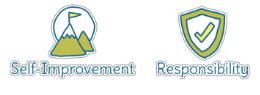 School ValuesFive Ways to Wellbeing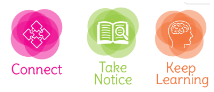 Five Ways to WellbeingVocabulary                                                           Vocabulary                                                           Holy Trinity The Father, Son and Holy Spirit. Creation StoryHow the world was createdGenesisA book in the old testament of the bible The ‘fall’When Adam and Eve disobeyed God Old Testament Stories before Jesus was born.New Testament Stories about Jesus’s life.GospelMeans good news about JesusHoly spiritGod in the form of a symbol like water or fire Image/diagram that helps me to articulate my knowledge/understanding Investigate!What is ‘wow’ in nature? What ‘wow’ things have people created? What does the Genesis story suggest about the world?What is God like in the Genesis story?What instructions did God give to humans to keep the world good? Why should we all follow these instructions even if we’re not Christian?Learn the story of Noah. Talk about how promises are kept and why it’s important Noah was trying to get rid of evil , what ‘evil’ things could we stop?How is water used in Christianity?Read about baptism stories and look at paintings.what’s the difference? How is the holy spirit represented?What happens at a Christian baptism?Create ‘trinity’ art workWhat is ‘wow’ in nature? What ‘wow’ things have people created? What does the Genesis story suggest about the world?What is God like in the Genesis story?What instructions did God give to humans to keep the world good? Why should we all follow these instructions even if we’re not Christian?Learn the story of Noah. Talk about how promises are kept and why it’s important Noah was trying to get rid of evil , what ‘evil’ things could we stop?How is water used in Christianity?Read about baptism stories and look at paintings.what’s the difference? How is the holy spirit represented?What happens at a Christian baptism?Create ‘trinity’ art work